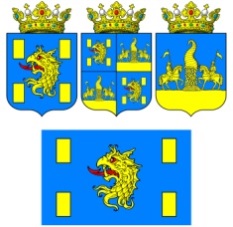 МУНИЦИПАЛЬНОЕ  КАЗЕННОЕ  УЧРЕЖДЕНИЕ АДМИНИСТРАЦИЯ  МУНИЦИПАЛЬНОГО  ОБРАЗОВАНИЯ  «ГОРОД КЯХТА» КЯХТИНСКОГО РАЙОНА РЕСПУБЛИКИ БУРЯТИЯП О С Т А Н О В Л Е Н И ЕОт   «16» февраля   2018 года                                                               № 48г. КяхтаО порядке организации и проведения  открытого голосования по общественным территориям муниципального образования «Город Кяхта»Руководствуясь статьей 33 Федерального закона от 06.10.2003 №131-ФЗ «Об общих принципах организации местного самоуправления в Российской Федерации», Уставом муниципального образования «Город Кяхта», с целью участия населения муниципального образования «Город Кяхта» в осуществлении местного самоуправления, Постановлением Правительства Республики Бурятия от 02.02.2018 «О организации и проведения процедуры голосования по отбору общественных территорий в муниципальных образованиях в Республике Бурятия, подлежащих в первоочередном порядке благоустройству в 2018 году в соответствии с муниципальными программами по формированию комфортной городской среды на 2018-2022 годы»,ПОСТАНОВЛЯЮ:Провести общественный опрос в форме голосования по отбору общественных территорий муниципального образования «Город Кяхта», подлежащих в первоочередном порядке благоустройству в 2018 году в соответствии с муниципальной программой формирование комфортной городской среды на 2018 - 2022 годы 18 марта 2018 года. Утвердить прилагаемые:Порядок организации и проведения процедуры голосования по общественным территориям муниципального образования «Город Кяхта», подлежащих в первоочередном порядке благоустройству в 2018 году в соответствии с государственной программой (подпрограммой) субъекта Российской Федерации на 2018 - 2022 годы (приложение № 1).Места проведения голосования (адреса счетных участков рейтингового голосования) (приложение № 2).Перечень общественных территорий, представленных на голосование (приложение № 3).Форму итогового протокола территориальной счетной комиссии о результатах голосования по общественным территориям муниципального образования «Город Кяхта»  (приложение № 4).Форму итогового протокола общественной муниципальной комиссии об итогах голосования по общественным территориям муниципального образования «Город Кяхта»  (приложение № 5).Форму бюллетеня для голосования по общественным территориям муниципального образования «Город Кяхта»  (приложение № 6).Настоящее решение вступает в силу со дня официального опубликования.                 Глава муниципального образования             «Город Кяхта»                                                     Е.В. СтепановПорядокорганизации и проведения процедуры открытого голосования по общественным территориям муниципального образования «Город Кяхта», подлежащих в первоочередном порядке благоустройству в 2018 году в соответствии с муниципальной программой на 2018 - 2022 годы1. Голосование по проектам благоустройства общественных территорий муниципального образования «Город Кяхта» подлежащих в первоочередном порядке благоустройству в 2018 году в соответствии с муниципальной программой на 2018 - 2022 годы (далее – «голосование по общественным территориям», «голосование») проводится в целях определения общественных территорий, подлежащих в первоочередном порядке благоустройству в 2018 году.2. Решение о назначении голосования по общественным территориям принимается главой муниципального образования «Город Кяхта» на основании принятого решения общественной муниципальной комиссии по отбору проектов. Голосование проводится не позднее семи дней после истечения срока, предоставленного всем заинтересованным лицам для ознакомления с дизайн-проектами благоустройства общественных территорий, отобранных для голосования.3. В нормативном правовом акте муниципального образования «Город Кяхта» о назначении голосования по общественным территориям устанавливаются следующие сведения:1) дата и время проведения голосования;2) места проведения голосования (адреса территориальных счетных участков);3) перечень общественных территорий, представленных на голосование;4) порядок определения победителя по итогам голосования 5) иные сведения, необходимые для проведения голосования.4. Решение о назначении голосования подлежит опубликованию (обнародованию) в порядке, установленном для официального опубликования (обнародования) муниципальных правовых актов, и размещению на официальном сайте муниципального образования «Город Кяхта» в информационно-телекоммуникационной сети «Интернет» не менее чем за 20 (двадцать) дней до дня его проведения.5. Проведение голосования организует и обеспечивает общественная муниципальная комиссия.Общественная муниципальная комиссия:1) обеспечивает изготовление бюллетеней для проведения голосования (бюллетени листы печатаются на русском языке, наименования общественных территорий размещаются в бюллетене в алфавитном порядке);2) формирует территориальные счетные комиссии, назначает председателей и оборудует территориальные счетные участки;3) рассматривает обращения граждан по вопросам, связанным с проведением голосования;4) осуществляет иные полномочия, определенные главой муниципального образования.6. При формировании территориальной счетной комиссии учитываются предложений политических партий, иных общественных объединений, собраний граждан.7. Территориальная счетная комиссия для проведения рейтингового голосования (далее также – «территориальная счетная комиссия», «счетная комиссия») создается в целях обеспечения проведения рейтингового голосования непосредственно на счетных участках рейтингового голосования и подведения итогов рейтингового голосования.Территориальная счетная комиссия наделена следующими полномочиями:обеспечивает информирование участников голосования об объектах голосования на основе сведений, полученных из вышестоящей комиссии;обеспечивает подготовку помещения счетного участка для рейтингового голосования;организует голосование на счетном участке рейтингового голосования в день голосования;составляет список граждан, пришедших на счетный участок рейтингового голосования; указанный список составляется членами территориальной счетной комиссии непосредственно в день проведения рейтингового голосования на основании предъявляемых участниками голосования при получении бюллетеней документов;проводит подсчет голосов, устанавливает итоги голосования на счетном участке рейтингового голосования, составляет и передает протокол Территориальной счетной комиссии об итогах голосования в Общественную муниципальную комиссию;обеспечивает хранение и передачу в Общественную муниципальную комиссию документов, связанных с подготовкой и проведением голосования.При формировании территориальной счетной комиссии могут учитываться предложения политических партий, иных общественных объединений, собраний граждан.Членом территориальной счетной комиссии может быть любой гражданин Российской Федерации, достигший возраста 18 лет на момент назначения в территориальную счетную комиссию, постоянно или временно проживающий в пределах муниципального образования, на территории которого проводится рейтинговое голосование.Членами территориальной счетной комиссии не могут быть лица, являющиеся инициаторами по выдвижению проектов общественных территорий, по которым проводится голосование.Территориальные счетные комиссии должны быть сформированы Общественной муниципальной комиссией в срок не позднее 23 февраля 2018 года. Территориальная счетная комиссия формируется на время подготовки и проведения опроса.Полномочия территориальной счетной комиссии прекращаются решением Общественной муниципальной комиссии не ранее чем через пять дней после передачи председателем Общественной муниципальной комиссии итогового протокола о результатах рейтингового голосования главе муниципального образования.8. Количественный состав членов территориальной счетной комиссии определяется Общественной муниципальной комиссией.В состав территориальной счетной комиссии входит от 3 до 7 человек. Число устанавливается Общественной муниципальной комиссией, формирующей территориальную счетную комиссию, в зависимости от числа жителей, голосующих на данном счетном участке рейтингового голосования. Общественная муниципальная комиссии из числа членов территориальной счетной комиссии назначает председателя территориальной счетной комиссии. Председатель:распределяет между членами комиссии обязанности для организации работы;подготавливает и подписывает протоколы комиссии;оформляет принятые решения, и другие документы;обеспечивает организационно-техническое и документационное обеспечение заседаний территориальной счетной комиссии;организует планирование деятельности комиссии;обеспечивает сохранность документов и их передачу в Общественную муниципальную комиссию.9. Для территориальной счетной комиссии обязательны решения Общественной муниципальной комиссии, принятые в пределах ее компетенции.Деятельность территориальной счетной комиссии осуществляется коллегиально. 10. Жителю – участнику опроса, выдаётся бюллетень для голосования только при условии включения его в список голосующих.Списки являются одними из основных документов опроса. По сведениям, включаемым в список, определяются общее число участников голосования. При установлении итогов голосования указанные данные подлежат занесению в протокол территориальной счетной комиссии об итогах голосования.11. Сведения о жителях – участниках опроса, располагаются в порядке получения ими бюллетеней опроса:фамилия, имя, отчество жителя;адрес места жительства;а также предусматривается место для проставления:жителем подписи о согласии  на обработку персональных данных;подписи члена территориальной счетной комиссии, выдавшего бюллетень общественного опроса жителю.Список жителей составляется в одном экземпляре на бумажном носителе.12. Бюллетень общественного опроса – установленной формы документ, изготавливаемый типографским способом, выдаваемый жителю, для участия в голосовании посредством его личного заполнения. На основании бюллетеня устанавливается волеизъявление жителя.13. Передача бюллетеней опроса в территориальную счетную комиссию осуществляется не позднее чем за один день до дня голосования.По каждому счетному участку рейтингового голосования количество передаваемых бюллетеней должно составлять не менее 80 процентов от числа жителей, голосующих на соответствующем участке рейтингового голосования.14. После передачи бюллетеней в территориальную счетную комиссию ответственность за их сохранность несет председатель территориальной счетной комиссии.В день голосования после окончания времени голосования неиспользованные бюллетени, находящиеся в территориальной счетной комиссии, подсчитываются и упаковываются отдельно. Указанные бюллетени передаются с другой документацией в Общественную муниципальную комиссию.15. Помещение для голосования безвозмездно предоставляется в распоряжение территориальной счетной комиссией главой местной администрации муниципального образования, должностные лица обязаны оказывать территориальной счетной комиссии содействие в реализации их полномочий.В помещении счетного участка рейтингового голосования должны размещаться информационные материалы по предмету проведения опроса.В помещении счетного участка рейтингового голосования размещаются ящики для голосования. Председатель территориальной счетной комиссии следит за порядком в помещении счетного участка рейтингового голосования. Распоряжения председателя, отданные в пределах его компетенции, обязательны для исполнения всеми присутствующими в помещении счетного участка рейтингового голосования.16. В помещении счетного участка рейтингового голосования территориальная счетная комиссия обязана разместить информационные материалы об объектах по которым проводится голосование, их дизайн-проекты, переданные в территориальную счетную комиссию.Ящик для голосования – специально изготовленный ящик, в который опускаются заполненные бюллетени. На каждом счетном участке рейтингового голосования в распоряжении территориальной счетной комиссии должны иметься ящики для голосования.17. Голосование проводится 18 марта 2018 года с 8 до 18 часов по местному времени только на счетном участке рейтингового голосования. Голосование вне помещения счетного участка рейтингового голосования не проводится.О дне, времени и месте голосования жителей оповещает Общественная муниципальная комиссия. В функцию территориальной счетной комиссии обязанность по оповещению не входит. Работа территориальной счетной комиссии в день голосования организуется председателем. Члены территориальной счетной комиссии осуществляют свою деятельность в соответствии с распоряжениями председателя.18. Бюллетени для голосования выдаются жителям исключительно членами территориальной счетной комиссии.Каждый житель имеет право получить один бюллетень для голосования.Бюллетень выдается жителю, по предъявлении паспорта или документа, заменяющего паспорт гражданина.Каждый житель голосует лично, голосование за других лиц не допускается.19. Голосование по объектам благоустройства является рейтинговым. Каждый житель может проголосовать не более чем за 2 (два) объекта, внесенных в бюллетень. В бюллетене житель ставит один или несколько знаков в пустом квадрате, расположенном справа от объекта благоустройства, за который голосует житель. Бюллетень для голосования заполняется открыто.20. Подсчет голосов проводится открыто и гласно.Подсчет голосов жителей начинается сразу после окончания голосования и проводится без перерыва до установления итогов голосования.Территориальная счетная комиссия оформляет свое решение об итогах голосования протоколом об итогах голосования на соответствующем участке.21. Неиспользованные в процессе проведения процедуры голосования бюллетени погашаются (упаковываются) отдельно от остальных бюллетеней сразу после окончания процедуры голосования. На упаковке указывается информация - «Неиспользованные бюллетени», а так же число содержащейся в упаковке бюллетеней. В случае, если таких упаковок будет несколько, каждой присваивается порядковый номер.21. Недействительные бюллетени подсчитываются и суммируются отдельно.Недействительными считаются бюллетени которые не содержат отметок в квадратах, расположенных справа от сведений об объектах благоустройства, испорченные жителями бюллетени в процессе голосования, а так же бюллетени неустановленной формы. При сортировке бюллетеней члены комиссии отделяют бюллетени неустановленной формы, то есть изготовленные неофициально. Такие бюллетени признаются недействительными и упаковываются вместе с недействительными бюллетенями. 22. Непосредственный подсчет голосов жителей, поданных за каждый из объектов благоустройства, внесенных в бюллетень осуществляется по находящимся в ящиках для голосования бюллетеням членами территориальной счетной комиссии.23. Бюллетени упаковываются в пачки.В отдельные пачки упаковываются действительные, недействительные и неиспользованные бюллетени.На каждой пачке, в которой упакованы бюллетени, указывается число находящихся в ней бюллетеней с соответствующей надписью: «Действительные бюллетени», «Недействительные бюллетени», «Неиспользованные бюллетени».Список жителей упаковывается отдельно и помещается в мешки (коробки) вместе с
упакованными бюллетенями.24. Протокол об итогах голосования составляется и подписывается всеми присутствующими членами комиссии. В протоколе проставляются дата и время (часы и минуты) его подписания. Не допускается заполнение протокола карандашом, ручкой, технические свойства которой позволяют бесследно стирать написанный текст, и внесение в него каких-либо изменений.Протокол является действительным, если он подписан большинством от установленного числа членов территориальной счетной комиссии. Протокол об итогах голосования после его подписания всеми
присутствующими членами комиссии незамедлительно направляется в Общественную муниципальную комиссию.25. Жалобы, обращения, связанные с проведением голосования, подаются в общественную муниципальную комиссию. Комиссия регистрирует жалобы, обращения и рассматривает их на своем заседании в течение десяти дней – в период подготовки к голосованию, а в день голосования – непосредственно в день обращения. По итогам рассмотрения жалобы, обращения заявителю направляется ответ в письменной форме за подписью председателя общественной муниципальной комиссии.26. Установление итогов голосования по общественным территориям производится общественной муниципальной комиссией на основании протоколов территориальных счетных комиссий, и оформляется итоговым протоколом общественной муниципальной комиссии. Установление итогов голосования общественной муниципальной комиссией производится не позднее, чем через 3 (три) дня со дня проведения голосования. 27. После оформления итогов голосования по общественным территориям председатель общественной муниципальной комиссии представляет главе муниципального образования «Город Кяхта» итоговый протокол результатов голосования.28. Итоговый протокол муниципальной счетной комиссии печатается на листах формата A4. Каждый лист итогового протокола должен быть пронумерован, подписан всеми присутствующими членами общественной муниципальной комиссии, заверен печатью администрации муниципального образования «Город Кяхта» и содержать дату и время подписания протокола. Итоговый протокол общественной муниципальной комиссии составляется в двух экземплярах. Время подписания протокола, указанное на каждом листе, должно быть одинаковым. Списки, использованные бюллетени и протоколы территориальных счетных комиссий для голосования передаются на ответственное хранение в администрацию муниципального образования «Город Кяхта».29. Сведения об итогах голосования подлежат официальному опубликованию (обнародованию) в порядке, установленном для официального опубликования (обнародования) муниципальных правовых актов, и размещаются на официальном сайте муниципального образования «Город Кяхта» и в  информационно-телекоммуникационной сети «Интернет».30. Документация, связанная с проведением голосования, в том числе списки граждан, принявших участие в голосовании, бюллетени, протоколы территориальных счетных комиссий, итоговый протокол в течение 1 года хранятся в администрации муниципального образования «Город Кяхта», а затем уничтожаются. Списки граждан, принявших участие в голосовании, хранятся в сейфе, либо ином специально приспособленном для хранения документов месте, исключающем доступ к ним посторонних лиц.Места проведения голосования(адреса счетных участков рейтингового голосования)Перечень общественных территорий, представленных на голосованиеФормаитогового протокола территориальной счетной комиссии о результатах голосования по общественным территориям муниципального образования «Город Кяхта»Экземпляр № ______Голосование по проектам благоустройства общественных территорий муниципального образования «Город Кяхта»,  подлежащих в первоочередном порядке благоустройству в 2018 году в соответствии с государственной программой (подпрограммой) субъекта Российской Федерации на 2018 - 2022 годы«18» марта 2018 годаИТОГОВЫЙ ПРОТОКОЛтерриториальной счетной комиссиио результатах голосованияТерриториальная счетная комиссия № ____________1. Число граждан, внесенных в список			цифрами прописьюголосования на момент окончанияголосования2. Число бюллетеней,					цифрами   прописьювыданных территориальной счетнойкомиссией гражданам в день голосования3. Число неиспользованных (погашенных)				цифрами   прописьюбюллетеней4. Число заполненных бюллетеней,				цифрами   прописьюполученных членами территориальной счетной комиссии5. Число недействительных				цифрами   прописьюбюллетеней6. Число действительных					цифрами   прописьюбюллетеней7. Наименование общественных территорий  Председатель территориальнойсчетной комиссии                                   ____________  _________________                                                                          (ФИО)          (подпись)Члены территориальной счетной комиссии:                                                                         ____________  _________________                                                                         ____________  _________________                                                                         ____________  _________________  Протокол подписан «18» марта 2018 года в ____ часов ____ минутФормаитогового протокола общественной муниципальной комиссии об итогах голосования по общественным территориям муниципального образования «Город Кяхта»Экземпляр № ______Голосование по проектам благоустройства общественных территорий муниципального образования «Город Кяхта»  подлежащих в первоочередном порядке благоустройству в 2018 году в соответствии с государственной программой (подпрограммой) субъекта Российской Федерации на 2018 - 2022 годы«18» марта 2018 годаИТОГОВЫЙ ПРОТОКОЛОбщественной муниципальной комиссииоб итогах голосованияОбщественная муниципальная комиссия муниципального образования«Город Кяхта»1. Число граждан, внесенных в списки			цифрами прописьюголосования на момент окончанияголосования (заполняется на основании данных территориальных счетных комиссий)2. Число бюллетеней,					цифрами   прописьювыданных территориальными счетнымикомиссиями гражданам в день голосования (заполняется на основании данных территориальных счетных комиссий)3. Число неиспользованных (погашенных)			цифрами   прописью бюллетеней (заполняется на основании данных территориальных счетных комиссий)4. Число бюллетеней,					цифрами   прописьюсодержащихся в ящиках дляголосования (заполняется на основании данных территориальных  счетных комиссий)5. Число недействительных				цифрами   прописьюбюллетеней (заполняется на основании данных территориальных  счетных комиссий)6. Число действительных					цифрами   прописьюбюллетеней (заполняется на основании данных территориальных счетных комиссий)7. Наименование общественных территорий  Председатель общественноймуниципальной комиссии                            ____________  _________________                                                                          (ФИО)          (подпись)Секретарь общественной муниципальной комиссии                                                        ____________  _________________                                                                          (ФИО)          (подпись)Члены общественной муниципальной комиссии:                                                                         ____________  _________________                                                                         ____________  _________________                                                                         ____________  _________________                                                                         ____________  _________________                                                                         ____________  _________________                                                                         ____________  _________________                                                                         ____________  _________________   Протокол подписан «18» марта 2018 года в ____ часов ____ минутПриложение № 6УТВЕРЖДЕНОПостановлением Администрациимуниципального образования «Город Кяхта»№ 48 от «16» февраля 2018 годаБюллетень изготавливается типографским способом на листе формата А5Приложение № 1УТВЕРЖДЕНОПостановлением Администрациимуниципального образования «Город Кяхта»№ 48 от «16» февраля 2018 годаПриложение № 2УТВЕРЖДЕНОПостановлением Администрациимуниципального образования «Город Кяхта»№ 48 от «16» февраля 2018 года№п/п№счетного участка рейтингового голосованияАдрес счетного участка рейтингового голосования, место его расположения (школа, ДК и т.д.)11г. Кяхта, ул. Советская, 5 (Кяхтинский филиал Байкальского базового медицинского колледжа)22г. Кяхта, ул. Крупская, 42 (Центральная районная библиотека)33г. Кяхта, ул. Ленина, 48 (МБОУ СОШ №4)44г. Кяхта, ул. Пограничная, 69 (Кяхтинский лесхоз)55г. Кяхта, ул. Юбилейная, 1«А» (Стадион «Чемпион»)66г. Кяхта, ул. Ленина, 48«А» (Спорткомплекс «Олимп»)77г. Кяхта, ул. Сухэ-Батора, 42 (Дет. Сад «Березка»)88г. Кяхта, ул. Цыбиктарова, 1 (БРТСиПТ)Приложение № 3УТВЕРЖДЕНОПостановлением Администрациимуниципального образования «Город Кяхта»№ 48 от «16» февраля 2018 года№п/пНаименование общественной территорийКраткое описание общественной территорий1Сквер Калинина - НабережнаяСквер Калинина расположен в центре города, преобладает деловая застройка, имеется паркинг, пешеходная зона и зона отдыха. Пешеходный мост через речку обусловливает привязку берегов и необходимость благоустройства набережной реки.2Парк п. СлободаПарковая зона п. Слобода на окраине города в непосредственной близости к государственной границе. Вблизи имеется многоэтажная застройка, Воскресенская церковь, памятник федерального значения «Гостиный двор»3Зона отдыха «У музея»Комфортная зона отдыха в общественно-деловом районе города вблизи Кяхтинского краеведческого музея. Имеется озеленение и фонтан.Приложение № 4УТВЕРЖДЕНОПостановлением Администрациимуниципального образования «Город Кяхта»№ 48 от «16» февраля 2018 года№Наименование проекта благоустройстваКоличество голосовКоличество голосов№Наименование проекта благоустройствацифрамипрописью1Сквер Калинина - Набережная2Парк п. Слобода3Зона отдыха «У музея»Приложение № 5УТВЕРЖДЕНОПостановлением Администрациимуниципального образования «Город Кяхта»№ 48 от «16» февраля 2018 года№Наименование проекта благоустройстваКоличество голосовКоличество голосов№Наименование проекта благоустройствацифрамипрописью1Сквер Калинина - Набережная2Парк п. Слобода3Зона отдыха «У музея»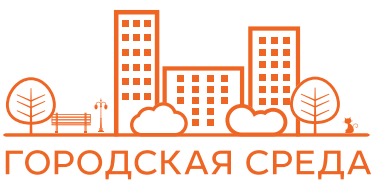 БЮЛЛЕТЕНЬдля голосования повыбору общественных территорий, подлежащих включению в первоочередном порядке в муниципальную программу «Формирование комфортной среды на 2018-2022»муниципального образования «Город Кяхта»18 марта 2018 годаБЮЛЛЕТЕНЬдля голосования повыбору общественных территорий, подлежащих включению в первоочередном порядке в муниципальную программу «Формирование комфортной среды на 2018-2022»муниципального образования «Город Кяхта»18 марта 2018 годаБЮЛЛЕТЕНЬдля голосования повыбору общественных территорий, подлежащих включению в первоочередном порядке в муниципальную программу «Формирование комфортной среды на 2018-2022»муниципального образования «Город Кяхта»18 марта 2018 годаРАЗЪЯСНЕНИЕ О ПОРЯДКЕ ЗАПОЛНЕНИЯ БЮЛЛЕТЕНЯ     Поставьте любые знаки (знак) в пустых квадратах (квадрате) справа от наименования общественной территории (общественных территорий) не более чем за две общественные территории, в пользу которых сделан выбор.    Бюллетень, в котором знаки проставлены более чем в двух квадратах   либо бюллетень,  в котором  знаки (знак)   не проставлены  ни в одном из квадратов - считаются недействительными.     РАЗЪЯСНЕНИЕ О ПОРЯДКЕ ЗАПОЛНЕНИЯ БЮЛЛЕТЕНЯ     Поставьте любые знаки (знак) в пустых квадратах (квадрате) справа от наименования общественной территории (общественных территорий) не более чем за две общественные территории, в пользу которых сделан выбор.    Бюллетень, в котором знаки проставлены более чем в двух квадратах   либо бюллетень,  в котором  знаки (знак)   не проставлены  ни в одном из квадратов - считаются недействительными.     РАЗЪЯСНЕНИЕ О ПОРЯДКЕ ЗАПОЛНЕНИЯ БЮЛЛЕТЕНЯ     Поставьте любые знаки (знак) в пустых квадратах (квадрате) справа от наименования общественной территории (общественных территорий) не более чем за две общественные территории, в пользу которых сделан выбор.    Бюллетень, в котором знаки проставлены более чем в двух квадратах   либо бюллетень,  в котором  знаки (знак)   не проставлены  ни в одном из квадратов - считаются недействительными.     Сквер Калинина-НабережнаяСквер Калинина расположен в центре города, преобладает деловая застройка, имеется паркинг, пешеходная зона и зона отдыха. Пешеходный мост через речку обусловливает привязку берегов и необходимость благоустройства набережной реки.Парк п. СлободаПарковая зона п. Слобода на окраине города в непосредственной близости к государственной границе. Вблизи имеется многоэтажная застройка, Воскресенская церковь, памятник федерального значения «Гостиный двор».Зона отдыха «У музея»Комфортная зона отдыха в общественно-деловом районе города вблизи Кяхтинского краеведческого музея. Имеется озеленение и фонтан.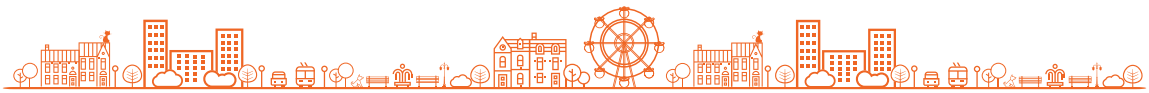 